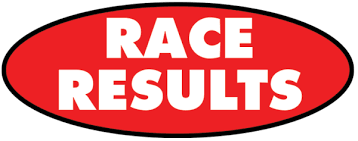 JP Morgan 5.6K Corporate Challenge, Sydney
1st November 2017
Angus Boyd, Time: 18:43, Position: 26 Andy Moser 21:53, Position: 285
Roger Moresi 22:00, Position: 313
Chris Grogan 22:34, Position: 444
Aneeq Ahmad 23:31, Position: 699
Matthew Farmer 23:36, Position: 724
Mike Phelan 23:58, Position: 846
Cameron Smith 24:12, Position: 927
Robbie Fagan 24:31, Position: 1032
Domenic Fedele 25:22, Position: 1364
Joe Hedges 25:35, Position: 1457
Kirsty Blackburn 26:36, Position: 1853
Louisa White 27:05, Position: 2051
Rich Oliveira Soens 28:02, Position: 2446
Gareth Uren 28:11, Position: 2513
Rebecca Burton 29:20, Position: 3036
Simone Ripper 29:57, Position: 3287
Tasha Williams 30:10, Position: 3370
Amy Taggart 30:37, Position: 3530
Narelle Leong 30:54, Position: 3643
Simon Atherton-Ranson 31:29, Position: 3876
Miriam Grafton 31:43, Position: 3962
Alina Hunter 32:48, Position: 4299
Anna Aleksandrova 35:28, Position: 4987
Shally Singh 35:29, Position: 4994
Irene Leitch 36:41, Position: 5235Melbourne Marathon Festival
15th October 2017
10K Results Alan Bugay, Time: 49:16, Position: 826Half MarathonPamela Hatch, Time: 1:55:20, Position: 3010World Airline Road Race, Singapore
7th October 2017
10K Results
Roger Moresi, Time: 44:17, Position: 19
Rob Gibellini, Time: 47:13, Position: 38
John Burroughs, Time: 49:09, Position: 53Shane Batkin, Time: 49:43, Position: 59
Mark Ward, Time: 55:28, Position: 109Peter Ryan, Time: 55:33, Position: 113Pamela Hatch, Time: 56:57, Position: 130Robert Taylor, Time: 58:23, Position: 146Shally Singh, Time: 1:03:19, Position: 182
Neil Campbell, Time: 1:09:47, Position: 236
Leigh Cheyne, Time: 1:12:22, Position: 254Anne Campbell, Time: 1:14:32, Position: 265
5K Results
Roger Moresi, Time: 21:57, Position: 33
Michael Flower, Time: 22:36, Position: 42John Burroughs, Time: 24:14, Position: 69Rob Gibellini, Time: 24:16, Position: 71
Jackson Stan, Time: 24:29, Position: 75
Gregory Daffen, Time: 27:21, Position: 129Brendan McNally, Time: 27:22, Position: 130Caden Hatch, Time: 27:25, Position: 133Chris Keane, Time: 28:00, Position: 147Pamela Hatch, Time: 29:00, Position: 171Robert Taylor, Time: 29:03, Position: 173Tim Garvey, Time: 29:08, Position: 178
Stella Crisafi, Time: 30:08, Position: 199
Diana Morey, Time: 31:34, Position: 230
Shally Singh, Time: 31:57, Position: 240
Jay Hartley, Time: 32:18, Position: Louise White, Time: 33:39, Position: 275Indiana Stan, Time: 33:46, Position: 278Kevin Staines, Time: 35:28, Position: 309John Gately, Time: 38:42, Position: 384Ticia Solomon, Time: 42:09, Position: 442Rosa Wallis, Time: 42:50, Position: 450Trevor (Sandy) Collinson, Time: 47:14, Position: 522Susanne Burroughs, Time: 51:06, Position: 573Neil Campbell, Time: 51:07, Position: 576Paul DeMott, Time: 54:31, Position: 606Consolidated Qantas Club Run & Parkrun Results
Saturday - 16th September 2017Neil Campbell, Event: Albury, Position: 91, Time: 30:40Shally Singh, Event: Dolls Point, Position: 68, Time: 32:48Jason Vella, Event: Dolls Point, Position: 29, Time: 25:51Mark Ward, Event: Golden Beach, Position: 61 Time: 26:39Zac Rule, Event: Minnippi, Position: 34, Time: 20:54John Gately, Event: The Entrance, Position: 70, Time: 33:20St George Bank Beachside Dash, Peter Depena Park, San SouciSunday 9th September 2017 10KmJohn Burroughs, Time: 47:19, Position: 37 - 1st in age groupNeil Campbell, Time: 1:03:12, Position: 151Anne Cambell, Time: 1:04:17, Position: 158 - 2nd in age groupSue Burroughs, Time: 1:41:29, Position: 2245KmRoger Moresi, Time: 20:05, Position: 13 - 1st in age groupChris Keane, Time: 28:28, Position: 103 - 2nd in age groupJohn Gately, Time: 29:15 PB, Position: 113 - 3rd in age groupJay Hartley, Time: 29:13, Position: 114Shally Singh, Time: 29:20 PB, Position: 115Louisa White, Time: 34:01, Position: 178 Kevin Staines, Time: 40:46, Position: 223 Oatley Park 5km Fun Run Results
Sunday 30th April 2017
Roger Moresi, Time: 20.10, Position: 36
Robert Gibellini, Time: 21.58, Position: 71
John Burroughs, Time: 22:40, Position: 83
Anne Campbell, Time: 30.53, Position: 319
Neil Campbell, Time: 32.08, Position: 347
John Burroughs 3rd in age groupConsolidated Qantas Club Run & Parkrun Results
Saturday - 8th April 2017
Maddy Deguara, Event: St Peter's, Position: 149, Time: 26.20
John Burroughs, Event: Parramatta, Position: 32, Time: 22.25
Mark Ward, Event: Golden Beach, Position: 49, Time: 25.12
Michael Stove, Event: Mt Penang, Position 42, Time: 28.02
Gareth Uren, Event: Bowral, Position: 16, Time: 24.58
Jason Vella, Event: Menai, Position: 44, Time: 29.08
Neil Campbell, Event: Menai, Position: 74, Time: 32.50
Anne Campbell, Event: Menai, Position: 77, Time: 33.55Consolidated Qantas Club Run & Parkrun Results
Saturday - 1st April 2017
John Burroughs, Event: Menai, Position: 26, Time: 23.57
Mark Ward, Event: Golden Beach, Position: 51, Time: 25.34
Michael Stove, Event: Mt Penang, Position 65, Time: 31.19
Anne Campbell, Event: Bowral, Position: 40, Time: 32.36
Neil Campbell, Event: Bowral, Position: 42, Time: 33.02Consolidated Qantas Club Run & Parkrun Results
Saturday - 11th March 2017
John Burroughs, Event: Kamay, Position: 9, Time: 23.24
Jason Vella, Event: Kamay, Position: 11, Time: 24.39
Mark Ward, Event: Ashgrove, Position: 47, Time: 25.17
Tim Garvey, Event: Kamay, Position 28, Time: 27.56
Neil Campbell, Event: Kamay, Position: 48, Time: 32.02
Shally Singh, Event: Kamay, Position: 60, Time: 35.36
Sue Burroughs, Event: Kamay, VolunteerConsolidated Qantas Club Run & Parkrun Results
Saturday - 21st January 2017
Maddy Deguara, Event: St Peter's, Position: 109, Time: 24.06
Mark Ward, Event: Golden Beach, Position: 84, Time: 26.38
John Gately, Event: Mt Penang, Position: 108, Time: 33.03
Jonathan Acosta, Event: Cottesloe, Position: 24, Time: 24.41
Tim Garvey, Event: Menai, Position 74, Time: 29.53
Peter Dean, Event: Parramatta, Position: 23, Time 19.28
Jason Vella, Event: Parramatta, Position: 58, Time: 22.52
John Burroughs, Event: Parramatta, Position: 59, Time: 22.59
Neil Campbell, Event: Parramatta, Position: 142, Time: 29.27
Anne Campbell, Event: Parramatta, Position: 170, Time: 33.16
Sue Burroughs, Event: Parramatta, VolunteerJP Morgan 5.6K Corporate Challenge, Sydney
9th November 2016
David Barmettler, Time: 20.25, Position: 121
James Cose, Time: 21.39, Position: 238
Roger Moresi, Time: 21.52, Position: 272
David Bevan, Time: 22.03, Position: 303
Marc Anderson, Time: 22.42, Position: 444
Michael Janov, Time: 22.45, Position: 459
Joe Hedges, Time: 23.15, Position: 578
Lisa Wynan, Time: 23.31, Position: 644
Jean Sanoy, Time: 23.43, Position: 685
Mike Phelan, Time: 24.48, Position: 1026
Alexander Lam, Time: 24.49, Position: 1029
Kristen Myers, Time: 24.49, Position: 1032
Jason Vella, Time: 25:21, Position: 1218
Oliver Johnson, Time: 25.21, Position: 1220
Jonathan Acosta, Time: 25.31, Position: 1283
Maddy DeGuara, Time: 26.53, Position: 1781
Guido Fluegel, Time: 27.18, Position: 1931
Sebastien Vallerie, Time: 27.53, Position: 2159
Luke Rehbein, Time: 27.55, Position: 2166
Kylie Brown, Time: 28.10, Position: 2255
Andrea Lynch, Time: 28.17, Position: 2292
Elodie Blanc, Time: 28.49, Position: 2505
Natalie Roach (Saulter), Time: 29.26, Position: 2723
Ken Quach, Time: 30.19, Position: 3057
Amy Taggart, Time: 30.32, Position: 3115
Robert Kerridge, Time: 30.50, Position: 3026
Nina Maffei, Time: 31.12, Position: 3319
Simon Atherton-Ranson, Time: 31.15, Position: 3334
Amanda Bolger, Time: 31.26, Position: 3398
Rebecca Baart, Time: 31.51, Position: 3516
Karina Mccloud, Time: 32.04, Position: 3573
Narelle Leong, Time: 32.05, Position: 3581
Yani Lehman, Time: 32.30, Position: 3704
Derrin Stent, Time: 32.53, Position: 3810
Alina Hunter, Time: 33.47, Position: 4036
Shally Singh, Time: 33.58, Position: 4084
Domenic Fedele, Time: 34.19, Position: 4166
Lawrence Sher, Time: 35.01, Position: 4324
Jacqui Mckendrick, Time: 35.37, Position: 4423
Michelle Xu, Time: 36.58, Position: 4640
Luke Godden, Time: 37.13, Position: 4671
Kate Badham, Time: 37.16, Position: 4682
Matthew Richey, Time: 38.32, Position: 4835
Chelsea Vance, Time: 44.20, Position: 5270
Jenny Smith, Time: 51.55, Position: 5624Sharks10 Community Fun Run
9th October 2016
10km results
Neil Campbell, Time: 58.28, Position: 122 Cat.rank: 63
Anne Campbell, Time: 62.27, Position: 148 Cat.rank: 70World Airline Road Race, Chicago, USA
23rd September 2016
10K Results
Roger Moresi, Time: 39:36, Position: 24th
Rob Gibellini, Time: 45:19, Position: 67th
Shane Batkin, Time: 45:56, Position: 75th
John Burroughs, Time: 46:07, Position: 79th
Gareth Uren, Time: 52:30, Position: 139th
Neil Campbell, Time: 1:01:51, Position: 256th
Anne Campbell, Time: 1:03:49, Position: 269th
5K Results
Roger Moresi, Time: 19:57, Position: 19th
Rob Gibellini, Time: 22:42, Position: 66th
Shane Batkin, Time: 23:24, Position: 86th
John Burroughs, Time: 23:33, Position: 91st
Tim Garvey, Time: 25:27, Position: 135th
Gareth Uren, Time: 28:17, Position: 214th
Kevin Staines, Time: 28:55, Position: 236th
Amelia Burroughs, Time: 30:50, Position: 291st
Paul DeMott, Time: 43:03, Position: 541st
Susanne Burroughs, Time: 50:38, Position: 629th
Neil Campbell, Time: 50:39, Position: 630thBlackmores Running Festival Sydney
18th September 2016
Blackmores Marathon
Bonnie Davies, Time: 3:38:46, Position: 708 Cat.rank: 20
Blackmores 1/2 Marathon
David Barmettler, Time: 1:29:54, Position: 218 Cat.rank: 55
David Bevan, Time: 1:33:39, Position: 389 Cat.rank: 12
Jean Sanoy, Time: 1:39:55, Position: 821 Cat.rank: 90
Gerard StoDomingo, Time: 2:45:12, Position 7418 Cat.rank: 544
Blackmores 9km Bridge Run
Roger Moresi, Time: 35:36, Position: 68 Cat.rank: 12
Justin Davies, Time: 43:44, Position: 830 Cat.rank: 179
Maddy Dequara, Time: 46:00, Position: 1308 Cat.rank: 109City to Surf 14km
14th August 2016
Roger Moresi, Time: 58:03, Position 904/67649 Cat.rank: 205
Bonnie Davies, Time: 1:01:18, Position 1860/67649 Cat.rank: 72
David Bevan, Time: 1:02:12, Position 2196/67649 Cat.rank: 104
Robert Gibellini, Time: 1:03:52, Position 2920/67649 Cat.rank: 591
Jean Sanoy, Time: 1:06:24, Position 4344/67649 Cat.rank: 882
Justin Davies, Time: 1:12:44, Position 8958/67649 Cat.rank: 2703
Allan Bugay, Time: 1:29:30, Position: 24737/67649 Cat.rank: 3547
Tony Lord, Time: 1:25:57, Position, 21272/67649 Cat.rank: 357
Gerard StoDomingo, Time: 1:41:56, Position 34460/67649 Cat.rank: 4358
Barbara Henlon, Time: 1:52:40, Position 40594/67649 Cat.rank: 1276
Tim Garvey, Time: 1:52:42, Position 40607/67649 Cat.rank: 773
Bob McNair, Time: 2:05:31, Position: 45932/67649 Cat.rank: 162Sutherland to Surf 11km
23rd July 2016
Chris Grueninger, Time: 45:53, Position 189/5100 Cat.rank: 73
Bill Lloyd, Time: 47:53, Position 298/5100 Cat.rank: 2
John Burroughs, Time: 49:23, Position 397/5100 Cat.rank: 1
Jean Sanoy, Time: 50:10, Position: 461/5100 Cat.rank: 97
Mark Ward, Time: 57.33, Position: 1232/5100 Cat.rank: 26
Tim Garvey, Time: 57:54, Position: 1276/5100 Cat.rank: 28
Anne Campbell, Time: 1:11:02, Position: 2609/5100 Cat.rank: 17
Neil Campbell, Time: 1:11:03, Position: 2610/5100 Cat.rank: 65
Gerard StoDomingo, Time: 1:20:57, Position: 3218/5100 Cat.rank: 426The "Albie Thomas" Rockdale Fun Run 5km Dolls Point, Sydney
22nd May 2016
Roger Moresi, Time: 19.47, Position: 16th
Rob Gibellini, Time: 21:41, 26th
John Burroughs, Time: 21:46, 27th
Jason Vella, Time: 22.55, Position: 31st
Tim Garvey, Time: 25:49, Position: 43rd
Neil Campbell, Time: 28:32, Position 59th
Anne Campbell, Time: 29:16, Position: 61st
Susanne Burroughs, Time: 49:41, Position 90th11k City to Casino, Hobart, Tasmania
15th May 2016
Bonnie Davies, Time: 47:18, Position: 35th Gender position: 9thSydney 1/2 Marathon
15th May 2016
David Bevan, Time: 1:37:47, Position: 1065th Cat.position: 50th